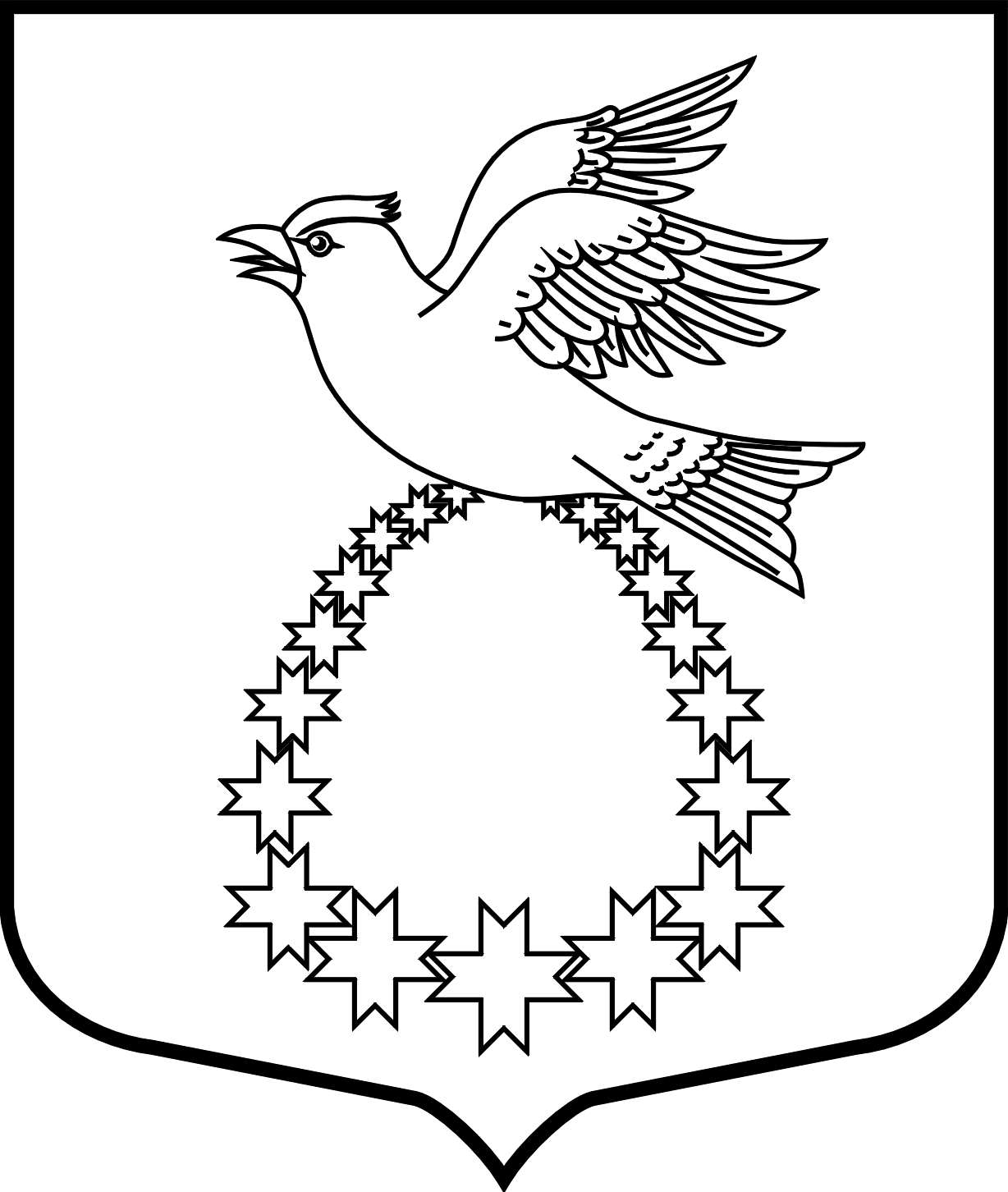 АДМИНИСТРАЦИЯмуниципального образования«Вистинское сельское поселение»муниципального образования«Кингисеппский муниципальный район»Ленинградской областиПОСТАНОВЛЕНИЕот    23.12.2020 г. №   235 	« О переводе нежилого помещения в жилое помещение,расположенное по адресу Ленинградская обл. Кингисеппский р-н дер. Вистино ул.Солнечная д.4 помещение 2и присвоении поквартирной нумерации».          В соответствии с Жилищным кодексом Российской Федерации,  Договором дарения и передаточным актом администрации МО «Кингисеппский муниципальный район» Ленинградской области от 03.06.2015 г. № 03/2015, руководствуясь   Положением «Межведомственной Комиссии по признанию помещения жилым помещением, жилого помещения непригодным для проживания, многоквартирного дома аварийным   и подлежащим сносу или реконструкции, садового дома жилым домом и жилого дома садовым домом на территории МО «Вистинское сельское поселение», утвержденным постановлением администрации МО «Вистинское сельское поселение» №51 от 22.05.2019 года,  Постановляю:Перевести нежилые помещения многоквартирного  2-х этажного жилого дома расположенного по адресу Ленинградская область Кингисеппский район дер.Вистино ул.Солнечная д.4 помещение 2 в жилые помещения и утвердить следующую поквартирную нумерацию:1.1 Помещения с номером входа № 2 (по техническому паспорту Филиала ГУП «Леноблинвентаризация» Кингисеппское БТИ от 27.09.2012 г.) общей площадью помещения 42,5 кв.м., площадь помещения 37,8 кв.м., основная площадь   29,9 кв.м., вспомогательная площадь 7,9 кв.м. – считать квартирой номер 2.1.2 Помещения с номером входа № 3 (по техническому паспорту Филиала ГУП «Леноблинвентаризация» Кингисеппское БТИ от 27.09.2012 г.) общей площадью помещения 43,8 кв.м., площадь помещения 40,1 кв.м., основная площадь   32,1 кв.м., вспомогательная площадь 8,0 кв.м. – считать квартирой номер 3.1.3 Помещения с номером входа № 4 (по техническому паспорту Филиала ГУП «Леноблинвентаризация» Кингисеппское БТИ от 27.09.2012 г.) общей площадью помещения 48,0 кв.м., площадь помещения 36,1 кв.м., основная площадь   15,5 кв.м., вспомогательная площадь 20,6 кв.м. – считать квартирой номер 4. Настоящее постановление вступает в силу с момента подписания.Контроль за исполнением настоящего постановления оставляю за собой.Глава администрации МО «Вистинское сельское поселение»  						 И.Н.Сажинаисп. Гуцу Л.Г. (т.67-174) 